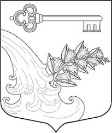 АДМИНИСТРАЦИЯ УЛЬЯНОВСКОГО ГОРОДСКОГО ПОСЕЛЕНИЯ ТОСНЕНСКОГО РАЙОНА ЛЕНИНГРАДСКОЙ ОБЛАСТИ  ПОСТАНОВЛЕНИЕО создании комиссии по проведению осмотра здания, сооружения или объекта незавершенного строительства при проведении мероприятий по выявлению правообладателей ранее учтенных объектов недвижимости        	Руководствуясь Федеральным законом от 06.10.2003 г. № 131-ФЗ «Об общих принципах организации местного самоуправления в Российской Федерации», Федеральным законом от 13.07.2015 N 218-ФЗ "О государственной регистрации недвижимости" и Уставом Ульяновского городского поселения Тосненского района Ленинградской областиПОСТАНОВЛЯЮ:	1. Создать комиссию по проведению осмотра здания, сооружения или объекта незавершенного строительства при проведении мероприятий по выявлению правообладателей ранее учтенных объектов недвижимости.	2. Утвердить Положение о комиссии по проведению осмотра здания, сооружения или объекта незавершенного строительства при проведении мероприятий по выявлению правообладателей ранее учтенных объектов недвижимости (приложение N 1).	3. Утвердить состав комиссии по проведению осмотра здания, сооружения или объекта незавершенного строительства при проведении мероприятий по выявлению правообладателей ранее учтенных объектов недвижимости (приложение N 2).	4. Разместить постановление на официальном сайте администрации www.admsablino.ru.	5. Настоящее постановление вступает в силу со дня его подписания.	6. Контроль за исполнением данного постановления возложить на Смирнову Ю.В., заместителя главы администрации.Глава администрации                                                      К.И. КамалетдиновПриложение № 1к постановлению администрации Ульяновского городского поселения Тосненского района Ленинградской области от   12.01.2022 №  17ПОЛОЖЕНИЕо комиссии по проведению осмотра здания, сооружения или объекта незавершенного строительства при проведении мероприятий по выявлению правообладателей ранее учтенных объектов недвижимости1. Общие положения	1.1. Комиссия по проведению осмотра здания, сооружения или объекта незавершенного строительства при проведении мероприятий по выявлению правообладателей ранее учтенных объектов недвижимости (далее - комиссия, уполномоченный орган) является коллегиальным органом, созданным для обеспечения согласованных действий Администрации Ульяновского городского поселения Тосненского района Ленинградской области по проведению осмотра здания, сооружения или объекта незавершенного строительства при проведении мероприятий по выявлению правообладателей ранее учтенных объектов недвижимости.	1.2. Комиссия в своей деятельности руководствуется Федеральным законом от 30.12.2020 N 518-ФЗ "О внесении изменений в отдельные законодательные акты Российской Федерации", Федеральным законом от 13.07.2015 N 218-ФЗ "О государственной регистрации недвижимости", Приказом Федеральной службы государственной регистрации, кадастра и картографии от 28.04.2021 N П/0179 "Об установлении порядка проведения осмотра здания, сооружения или объекта незавершенного строительства при проведении мероприятий по выявлению правообладателей ранее учтенных объектов недвижимости, формы акта осмотра здания, сооружения или объекта незавершенного строительства при выявлении правообладателей ранее учтенных объектов недвижимости", а также настоящим Положением.	1.3. Комиссия осуществляет деятельность с соблюдением положений законодательства Российской Федерации.2. Компетенция комиссии	2.1. Комиссия в пределах полномочий проводит осмотр здания, сооружения или объекта незавершенного строительства с целью подтверждения, что на момент проведения мероприятий по выявлению правообладателей таких объектов недвижимости эти объекты не прекратили свое существование.3. Порядок работы комиссии	3.1. В отношении ранее учтенных зданий, сооружений, объектов незавершенного строительства в указанную в уведомлении дату и период времени, комиссия проводит визуальный осмотр либо осмотр с использованием технических средств для дистанционного зондирования Земли.	3.2. В ходе проведения осмотра осуществляется фотофиксация объекта(ов) недвижимости с указанием места и даты съемки. Материалы фотофиксации прилагаются к Акту осмотра.	3.3. В результате осмотра оформляется Акт по форме, установленной Приказом Федеральной службы государственной регистрации, кадастра и картографии от 28.04.2021 N П/0179 "Об установлении порядка проведения осмотра здания, сооружения или объекта незавершенного строительства".	3.4. Акт осмотра составляется в форме бумажного документа и (или) электронного документа в соответствии с установленными на основании пункта 2 части 1, части 11 статьи 18 Федерального закона от 13.07.2015 N 218-ФЗ "О государственной регистрации недвижимости" требованиями к формату заявления о государственном кадастровом учете недвижимого имущества и (или) государственной регистрации прав на недвижимое имущество и представляемых с ним документов в электронной форме либо на бумажном носителе. Акт осмотра, составленный в электронной форме, подписывается усиленными квалифицированными электронными подписями членов комиссии.4. Состав комиссии	4.1. В состав комиссии входят председатель комиссии, заместитель председателя комиссии, секретарь и члены комиссии.Председателем комиссии является заместитель главы администрации Ульяновского городского поселения Тосненского района Ленинградской области.	4.2. Состав комиссии утверждается постановлением администрации Ульяновского городского поселения Тосненского района Ленинградской области.	4.3. Работа комиссии осуществляется путем личного участия ее членов в рассмотрении вопросов. В случае невозможности участия члена комиссии по уважительным причинам для участия в ее работе может быть направлено иное уполномоченное главой администрации лицо.Приложение № 2к постановлению администрации Ульяновского городского поселения Тосненского района Ленинградской области от   12.01.2022 №  17СОСТАВкомиссии по проведению осмотра здания, сооружения или объекта незавершенного строительства при проведении мероприятий по выявлению правообладателей ранее учтенных объектов недвижимости12.01.2022№17Смирнова Юлия Вячеславовна-заместитель главы администрации Ульяновского городского поселения Тосненского района Ленинградской области, председатель комиссииВилигжанина Екатерина Викторовна-начальник отдела правового обеспечения администрации Ульяновского городского поселения Тосненского района Ленинградской области, заместитель председателя комиссииЗебзеева Елена Владимировна-главный специалист сектора по управлению муниципальным имуществом администрации Ульяновского городского поселения Тосненского района Ленинградской области, секретарь комиссииКарпова Татьяна Валерьевна-главный специалист сектора по архитектуре, градостроительству и земельным вопросам администрации Ульяновского городского поселения Тосненского района Ленинградской области, член комиссии